Demande d’aménagement du temps de présence à l’école maternelle pour un enfant soumis à l’obligation d’instruction et scolarisé en petite section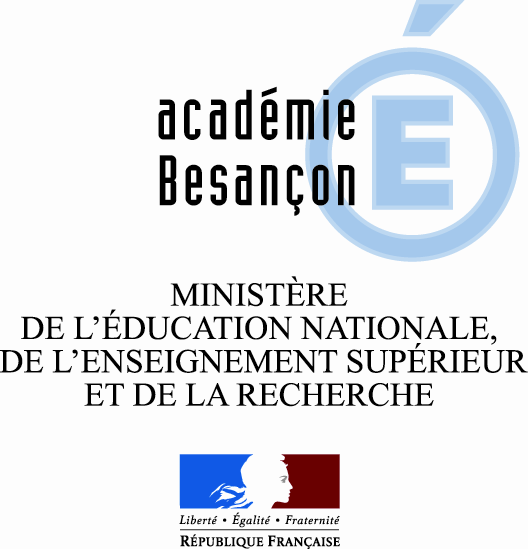 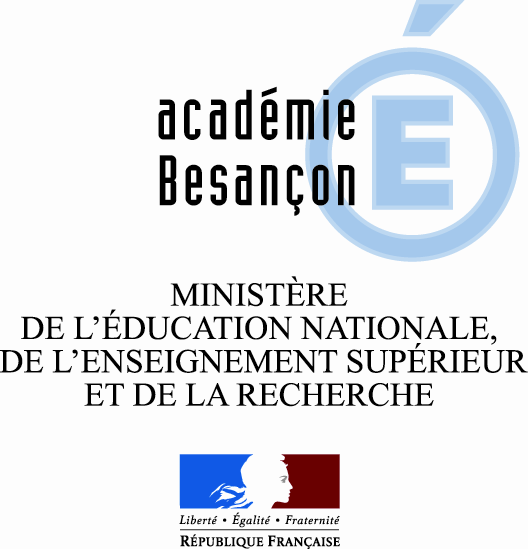 Ecole : Directeur de l’école : Enfant concerné : Personne responsable de l’enfant : 1/ Aménagement demandé Je soussigné (e) ……………………………....  demande que l’enfant ……………………………….….. soit autorisé à :  Lundi :󠆻 revenir à l’école à (14H30/15H…à adapter en fonction du choix fait par les écoles)󠆻 ne pas revenir à l’école durant les heures de classe de l’après-midiMardi : 󠆻 revenir à l’école à 󠆻 ne pas revenir à l’école durant les heures de classe de l’après-midiJeudi :󠆻 revenir à l’école à󠆻 ne pas revenir à l’école durant les heures de classe de l’après-midiVendredi : 󠆻 revenir à l’école à󠆻 ne pas revenir à l’école durant les heures de classe de l’après-midiDate et signature de la personne responsable de l’enfant2/ Avis du directeur de l’école sur la demande formulée ci-dessus Date de réception de la demande : Décision : 󠆻 󠆻	󠆻 Avis favorable 󠆻 Avis défavorable, pour les raisons suivantes :……………………………………….….……………………………………….….Date, signature et cachet du directeur de l’école3/ Décision de l’inspectrice de l’éducation nationaleDate de réception de la demande :Décision :󠆻 Avis favorable 󠆻 Avis défavorable, pour les motifs suivants :……………………………………………………………………………………Date, signature et cachet de l’inspecteur de l’éducation nationale4/ Suivi de la mise en œuvre de l’aménagement autoriséL’aménagement du temps de présence de l’enfant à l’école doit régulièrement être ajusté au regard de ses besoins, l’objectif étant qu’il soit scolarisé à temps plein au cours de l’année scolaire. Date prévue d’ajustement de la demande : 